Эмблема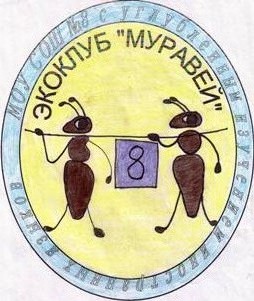 